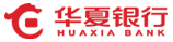 应聘人员简历表应聘人员简历表应聘人员简历表应聘人员简历表应聘人员简历表应聘人员简历表应聘人员简历表应聘人员简历表应聘部门：应聘部门：华夏银行延安分行华夏银行延安分行华夏银行延安分行华夏银行延安分行应聘岗位：应聘岗位：应聘岗位：应聘岗位：应聘岗位：应聘岗位：基本情况姓    名性    别出生年月民族编   号编   号基本情况政治面貌婚姻状况籍    贯照片
（上传电子版）照片
（上传电子版）照片
（上传电子版）基本情况最高学历最高学位身份证号照片
（上传电子版）照片
（上传电子版）照片
（上传电子版）基本情况工作年限银行工作年限职    称照片
（上传电子版）照片
（上传电子版）照片
（上传电子版）基本情况计算机水平资格证书照片
（上传电子版）照片
（上传电子版）照片
（上传电子版）基本情况英语水平英语水平现 单 位照片
（上传电子版）照片
（上传电子版）照片
（上传电子版）基本情况户口所在地户口所在地现 部 门是否有竞业限制是否有竞业限制基本情况档案所在地档案所在地现 岗 位是否我行员工亲属是否我行员工亲属基本情况现工作地现工作地邮    箱现薪酬（万元/年）现薪酬（万元/年）基本情况是否有违规违纪或其他不良记录是否有违规违纪或其他不良记录是否有违规违纪或其他不良记录手    机期望薪酬（万元/年）期望薪酬（万元/年）工作或实习经历起止年月起止年月起止年月工作单位工作单位工作部门及岗位工作部门及岗位工作部门及岗位工作部门及岗位工作部门及岗位工作性质工作或实习经历-工作或实习经历工作描述工作或实习经历工作描述工作或实习经历-工作或实习经历工作描述工作或实习经历工作描述工作或实习经历-工作或实习经历工作描述工作或实习经历工作描述工作或实习经历-工作或实习经历工作描述工作或实习经历工作描述教育经历学历起止年月起止年月起止年月毕业院校所学专业所学专业所学专业学位学位学习形式教育经历本科-教育经历-教育经历-家庭情况关系姓名出生年月出生年月政治面貌工作单位及职务（已退休请注明）工作单位及职务（已退休请注明）工作单位及职务（已退休请注明）工作单位及职务（已退休请注明）工作单位及职务（已退休请注明）工作单位及职务（已退休请注明）家庭情况配偶家庭情况父亲家庭情况母亲家庭情况本人承诺已如实填写上述内容，如有虚假、隐瞒，愿承担一切责任，并同意单位解除与我签订的劳动合同。本人承诺已如实填写上述内容，如有虚假、隐瞒，愿承担一切责任，并同意单位解除与我签订的劳动合同。本人承诺已如实填写上述内容，如有虚假、隐瞒，愿承担一切责任，并同意单位解除与我签订的劳动合同。本人承诺已如实填写上述内容，如有虚假、隐瞒，愿承担一切责任，并同意单位解除与我签订的劳动合同。本人承诺已如实填写上述内容，如有虚假、隐瞒，愿承担一切责任，并同意单位解除与我签订的劳动合同。本人承诺已如实填写上述内容，如有虚假、隐瞒，愿承担一切责任，并同意单位解除与我签订的劳动合同。本人承诺已如实填写上述内容，如有虚假、隐瞒，愿承担一切责任，并同意单位解除与我签订的劳动合同。本人承诺已如实填写上述内容，如有虚假、隐瞒，愿承担一切责任，并同意单位解除与我签订的劳动合同。本人签字：本人签字：